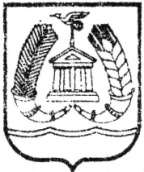 СОВЕТ ДЕПУТАТОВГАТЧИНСКОГО МУНИЦИПАЛЬНОГО РАЙОНА  ЛЕНИНГРАДСКОЙ  ОБЛАСТИТРЕТИЙ СОЗЫВР Е Ш Е Н И Е    от  27  мая  2016 года                                                                 № 162В соответствии с Положением о знаке отличия Гатчинского муниципального района «За вклад в развитие Гатчинского муниципального района», утвержденного решением совета депутатов Гатчинского муниципального района от 31.05.2013 № 308, решением комиссии при    главе Гатчинского муниципального района  по награждению знаком отличия Гатчинского муниципального района «За вклад в развитие Гатчинского муниципального района» от 20 мая 2016 годасовет депутатов Гатчинского муниципального районаР Е Ш И Л:            1. Наградить знаком отличия Гатчинского муниципального района «За вклад в развитие Гатчинского муниципального района» МАЛАЕВА Юрия, генерального директора АО «Племенной завод «Пламя».           2. Решение вступает в силу с момента принятия и подлежит официальному опубликованию.  Глава Гатчинского муниципального района                                   А.И.ИльинО награждении знаком отличия Гатчинского муниципального района «За вклад в развитие Гатчинского муниципального района»  Малаева Юрия